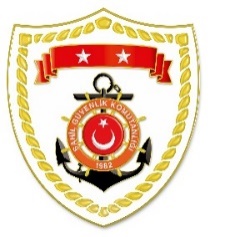 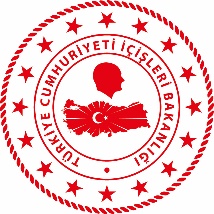 SG Ege Deniz Bölge KomutanlığıS.
NoTARİHMEVKİ VE ZAMANKURTARILAN SAYISIKURTARILAN/YEDEKLENEN TEKNE SAYISIAÇIKLAMA105 Aralık 2022MUĞLA/Datça00.3022-Datça açıklarında Yunanistan unsurları tarafından Türk Karasularına geri itilen lastik bot içerisindeki 22 düzensiz göçmen kurtarılmıştır.205 Aralık 2022MUĞLA/Datça07.5512-Datça açıklarında Yunanistan unsurları tarafından Türk Karasularına geri itilen can salı içerisindeki 12 düzensiz göçmen kurtarılmıştır.305 Aralık 2022ÇANAKKALE/Ayvacık10.5017-Ayvacık açıklarında Yunanistan unsurları tarafından Türk Karasularına geri itilen lastik bot içerisindeki 17 düzensiz göçmen kurtarılmıştır.